ООО “Гомеопатия и оздоровление”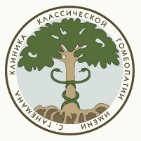 Москва, Посланников пер. дом3, с.5, тел: +7(495)2680748, www.homeopat-classic.ruИнформированное добровольное согласие на медицинское вмешательство.Я,	,(фамилия, имя, отчество полностью)ознакомлен(а) с действующим прейскурантом на оказании платных медицинских услуг и перечнем Услуг в полном объеме.информирован(а) о возможных вариантах вмешательств, консультаций применимых в условиях конкретного учреждения, с учетом материально - технической базы и медикаментозного обеспечения, а также квалификации работающих Специалистов и наличия разрешительных документов;информирован(а) о показаниях к применению предлагаемого вмешательства как оптимального в реальных условиях;мне разъяснены и понятны диагноз, план, методы предстоящего гомеопатического лечения и альтернативные методы лечения.Информация для пациента о возможных реакциях в процессе приёма гомеопатических препаратов.В процессе приѐма гомеопатических препаратов могут наблюдаться следующие явления:Выделение тканевых токсинов в виде возникновения временных естественных дренажей организма:-появление кожных высыпаний различного характера;-слизисто-гнойные выделения из носа, глаз, горла, уха;-появление белей (желтые, белые, зеленые, творожистые выделения с зудом или без него) из половых и мочевых путей женщин и мужчин, особенно, если они были раньше.Эти естественные дренажи являются временным процессом очищения организма, которые нельзя лечить (подавлять) мазями, свечами и таблетками с гормонами и антибиотиками!!!Обострение скрытых очагов хронической инфекции (особенно, у часто болеющих детей), таких как отит, тонзиллит, синусит (гайморит) и т. д., если ранее они были залечены антибиотиками. При возникновении такого состояния вы обязательно должны связаться со своим врачом-гомеопатом.Временное возвращение симптомов ранее перенесенных болезней, которые находились в латентной (скрытой) форме многие годы.При назначении правильного гомеопатического препарата у клиента может наблюдаться временное усиление симптомов хронического заболевания (гомеопатическое обострение). Оно может быть разной степени выраженности: от почти незаметного до чрезвычайно сильного, в зависимости от длительности и глубины болезненного состояния и уровня здоровья клиента. При возникновении подобного тяжелого состояния вы также обязаны связаться со своим специалистом-гомеопатом.Если гомеопатический препарат принимает пациент, ослабленный длительной хронической болезнью и поэтому редко болеющий ОРВИ с температурой или без неѐ, то по мере укрепления иммунитета и ослабления хронического заболевания врач ожидает появление хорошей защитной реакции организма на внешнюю инфекцию в виде возникновения ОРВИ с высокой температурой, которую нельзя сбивать жаропонижающими средствами!!! без существенных на то показаний. Надо дать организму возможность самому в течение 3-10 дней справиться с инфекцией. В таких ситуациях можно применять травы, полоскания, капли, компрессы, витамины, прогревание, обильное питьѐ, физические способы борьбы с гипертермией (обтирание, влажные обертывания и пр.) и т.д.Исключением из этого правила являются дети с повышенной судорожной готовностью, когда повышение температуры выше 38,5 градусов является нежелательным, здесь допустим приѐм жаропонижающих средств: парацетамол, ибупрофен.Приѐм антибиотиков допустим только в тяжелых случаях, при осложнениях после ОРВИ (пневмония, бронхит, пиелонефрит и др.) после предварительной консультации со своим врачом- гомеопатом.ОРВИ не   надо   лечить   комплексной   гомеопатией!!!   Такие   препараты,   как   «Афлубин»,«Антигриппин» и др. гомеопатические комплексные препараты могут привести к ослаблению иммунитета такому же как и приѐм антибиотиков.Если состояние простуды затягивается и температура держится более 5-7 дней, рекомендуется сообщить об этом своему врачу-гомеопату, который при необходимости выберет правильный гомеопатический препарат на простуду.Необходимо также знать, что острые состояния, возникающие в процессе приѐма гомеопатических препаратов, могут быть, и не связаны с гомеопатией, а вызваны или спровоцированы другими факторами: бактериальной, вирусной, протозойной, хламидийной инфекцией, стрессом, травмами, аллергией, вакцинацией, переохлаждением, отравлением токсинами, ядами и другими причинами. Каждый такой случай требует тщательного исследования и консультации врача.При возникновении серьезного острого состояния или сильного обострения хронического заболевания обязательно обратитесь к врачу. Назначенное в подобных случаях лечение, согласовывайте с врачом-гомеопатом. При недоступности своего врача-гомеопата вы можете обратиться за консультацией к другому гомеопату (рекомендованному вашим врачом или сотрудником регистратуры.При приѐме гомеопатических препаратов по поводу нервно-психической патологии взрослых и детей в процессе выздоровления первыми уходят нервные симптомы, на смену которым приходят те или иные физические расстройства, как результат перехода болезни с более высокого уровня поражения (Центральная Нервная Система) на периферию (физический уровень).Это состояние временно и само проходит в процессе дальнейшего наблюдения у врача. Процесс выздоровления организма происходит согласно определенным законам – от более сложной патологии к менее опасной, «сверху - вниз» и «изнутри - кнаружи». Так, при приѐме гомеопатических препаратов по поводу патологии сердца могут временно поражаться суставы и желудок, при приѐме гомеопатических препаратов по поводу бронхиальной астмы временно появляется кожная сыпь, ангина или гайморит, проходит депрессия или невроз, а появляется сосудистая дистония, гастрит или простудные заболевания и т.д.При приѐме гомеопатических лекарств по поводу хронической патологии процесс восстановления может занимать длительное время (от 1 до 5 лет, в тяжелых случаях, более 5 лет) в зависимости от длительности и тяжести заболевания.Успешное восстановление здоровья пациента зависит от квалификации врача гомеопата, от полноты и правдивости информации, предоставляемой пациентом врачу гомеопату, от полноты выполнения рекомендаций и от тяжести основного заболевания. Сокрытие какой-либо информации может привести к неправильному выбору гомеопатического лекарства и отсутствию восстанавливающего эффекта.мне разъяснены и понятны ожидаемые возможные последствия гомеопатического лечения и альтернативных методов лечения, в т.ч. возможные обострения заболеваний в результате приема гомеопатических лекарств, а также, что Клиника не дает гарантий относительно результатов лечения (см. приложение №1).информирован(а) о вероятных осложнениях, которые могут развиться во время или сразу после курса гомеопатического лечения и альтернативных методов лечения;информирован(а) о своей ответственности за предоставление неполной, искаженной или ложной информации о состоянии ребенка, реакциях организма, перенесенных заболеваниях, травмах и других фактах, способных повлиять на результаты лечения;информирован(а), что несоблюдение указаний (рекомендаций) врача, могут снизить качество предоставляемой медицинской услуги, повлечь за собой невозможность ее завершения в срок или отрицательно сказаться на состоянии здоровья.информирован(а), что перед началом предоставления Услуги я имею право отказаться от Услуги«	»	20 г.☑ Подпись пациента  	Подпись врача 	